Publicado en  el 22/09/2016 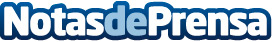 Nace Amazon Handmade, el marketplace de los artesanosDatos de contacto:Nota de prensa publicada en: https://www.notasdeprensa.es/nace-amazon-handmade-el-marketplace-de-los Categorias: Moda http://www.notasdeprensa.es